Прожиточный минимум в Приморском краеВеличина прожиточного минимума за II квартал 2020 года в среднем на душу населения, в целом по Приморскому краю, установлена постановлением Правительства Приморского края № 660-пп от 31.07.2020 года в размере 13963 рубля, в том числе по социально-демографическим группам: трудоспособное население – 14779 рублей, пенсионеры – 11224 и дети (от 0 до 15 лет включительно) – 15409 рублей.Суммарная величина денежного дохода, обеспечивающего прожиточный минимум семьям различного состава(на семью; рублей в месяц)Среднедушевой денежный доход населения за II квартал 2020 года, по оценке, достиг 35789 рублей в месяц, что составляет 2.6 прожиточного минимума. Приморскстатhttp://primstat.gks.ruP25_mail@gks.ru8(423) 243-26-88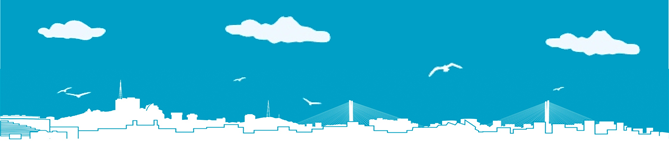 ФЕДЕРАЛЬНАЯ СЛУЖБА ГОСУДАРСТВЕННОЙ СТАТИСТИКИТЕРРИТОРИАЛЬНЫЙ ОРГАН ФЕДЕРАЛЬНОЙ СЛУЖБЫГОСУДАРСТВЕННОЙ СТАТИСТИКИ ПО ПРИМОРСКОМУ КРАЮПресс-релиз19.08.2020При использовании данных в публикацияхссылка на Приморскстат обязательнаII квартал 2020СправочноСправочноII квартал 2020I квартал 2020II квартал 2019Семьи, состоящие из 2 человек:2 трудоспособных2955828844279162 пенсионеров2244821968212561 трудоспособного и 1 ребенка301882942528400Семьи, состоящие из 3 человек:3 трудоспособных4433743266418742 трудоспособных и 1 ребенка4496743847423582 трудоспособных и 1 пенсионера4078239828385441 трудоспособного и 2 детей4559744428428421 трудоспособного, 1 пенсионера и 1 ребенка414124040939028Семьи, состоящие из 4 человек:2 трудоспособных и 2 пенсионеров5200650812491722 трудоспособных и 2 детей6037658850568002 трудоспособных, 1 пенсионера и 1 ребенка5919154831529861 трудоспособного и 3 детей6100659431572841 трудоспособного, 1 пенсионера и 2 детей568215541253470Заместитель руководителя 	 В.Ю. Киселева 